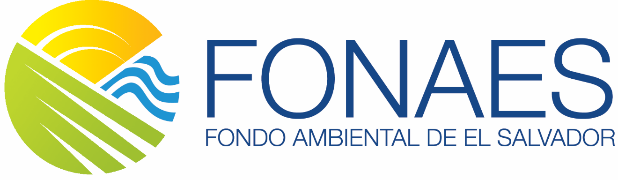 ANEXO 5DatosObjetivos y sector de intervención de la entidadResponsable del proyectoExperiencia de la entidad en la ejecución de proyectos, en la zona y en el sector de acciónProyectos financiados por FONAES (si procede)Trabajo en red con otras entidadesActividades de educación ambiental y capacitación durante los dos últimos añosTítulo del proyectoLocalizaciónPeríodo de ejecuciónFecha prevista de inicio**Especificar si depende de alguna circunstancia especial (época lluviosa, cosecha, curso escolar, etc.)DuraciónFecha prevista de finalizaciónExplicar si se trata de un proyecto de continuidad y, en este caso, quien lo ha financiado o llevado a cabo con anterioridadBreve descripción del proyecto. Describir en media página el problema, los objetivos, el número de beneficiarios y las actividades más destacablesResumen de aportaciones económicas:Breve resumen de los aspectos sociales, económicos y políticos más relevantes de la zona (máximo 1 página)Localización geográfica. Describir la cobertura geográfica del proyecto, su ubicación, cómo se llega a la zona, el tipo de caminos y medios de transporte. Adjuntar mapas.Características sociales de la zona de ejecución del proyecto. Problemática y necesidades detectadas Origen y justificación de la estrategia propuesta para afrontar la problemática. Otras entidades que trabajan en la zona y nivel de integración con proyectos complementarios. Describir si pertenece a un programa de intervención más amplio y a largo plazoNúmero y características de la población que se beneficiará de la acción Identificar posibles perjudicados y oponentesDescribir los criterios propuestos para la selección de la población objetivo.Grado de participación de los beneficiarios en las diferentes fases del proyecto (identificación, formulación, seguimiento y evaluación)Describir cada una de las actividades. Indicar como y quien las llevará a cabo, donde y con qué recursos materiales y humanos. Cronograma de las actividades (indicar cuál es el mes 1) Junio 2018Estrategias de ejecución. Explicar quién y cómo gestionará el proyecto (su coordinación y ejecución) e identificar las entidades implicadas en el proyecto, su papel y responsabilidades.Viabilidad sociocultural. Señalar cómo está prevista la adecuación a factores socioculturales de la zona y el efecto de la acción en la población más vulnerable. Indicar cómo se incorpora y contempla el enfoque de género.Viabilidad política. Explicar si se enmarca dentro de políticas locales, si existe el apoyo o coordinación con las autoridades locales o nacionales, convenios, acuerdos, alianzas, etc.Viabilidad técnica. Viabilidad económica y financiera. Explicar cómo se ha previsto el mantenimiento financiero del proyecto cuando se acabe el financiamiento del FONAES.Forma de transferencia prevista. Explicar cómo se ha previsto traspasar la responsabilidad y propiedad del proyecto (infraestructuras, equipos, materiales y suministros) una vez finalizado este.Riesgos que pueden afectar la viabilidad y sostenibilidad del proyecto y medidas que se han previsto tomarMecanismos de seguimiento. Establecer cómo se recogerá la información, cada cuando, qué indicadores se utilizarán y quien hará este trabajo. Describir la metodología de participación de la población destinataria.Mecanismos de evaluación. Establecer cómo se hará esta evaluación, cada cuanto, quien la hará, si los beneficiarios participaran y cómoINFORMACIÓN DE LA ENTIDAD SOLICITANTENombre:  Asociación Madre CríaDirección: Residencial San Antonio Polígono I, Senda El Rosario # 17, Zacatecoluca, La Paz.Teléfono: 23 34 72 92E-mail: mart_md9@hotmail.comFecha de constitución: 24/05/1995NIT: 0821-240595-101-7Número de socios: 25Personal contratado: 05Número de voluntarios: 02Servicios sociales básicos: Infraestructura agua y saneamiento, Medio ambiente y gestion de riesgo;  seguridad alimentaria, Fortalecimiento de las estructuras democráticas y de la sociedad civil y sus organitzacional. Respeto a los derechos humanos, promoción de igualdad de oportunidades, integración social de la mujer.Nombre completo: Martin Alcides Muñoz DuránCargo dentro de la entidad: Director EjecutivoTeléfono contacto: E-mail contacto: mart_md9@hotmail.comAsociación Madre Cría, ha realizado actividades diversas en las zonas y sectores de acción en el marco del proyecto, implementando actividades que conlleven a una concientización de la población en la protección de la biodiversidad, y de la participación activa de las familias en la mejora de la calidad de vida, 1.- Instalación de 30 sistemas captación de aguas lluvias de 10.0 m3, en el caserío Roble Volcancito, cantón El Roble, municipio de San Pedro Nonualco, departamento de La Paz, fase I2.- Instalación de 30 sistemas captación de aguas lluvias de 10.0 m3, en el caserío Roble Volcancito, cantón El Roble, municipio de San Pedro Nonualco, departamento de La Paz, fase II3.- Construcción de 100 letrinas tipo abonera en la comunidad Santa Irene, Zacatecoluca La Paz. En el territorio de la zona de intervención, tenemos las redes a las cuales pertenece como Madre Cria, parte del equipo gestor en gobernanza del comité del sitio RAMZAR estero de Jaltepeque, parte del equipo gestor del área de la laguna Nahualapa, de la cual dependen muchos afluentes aguas abajo de la microcuenca de la lagunas, aliados de la Asociación de los Nonualcos, miembros de la mesa territorial del foro del agua de El Salvador, miembro de la mesa territorial de la Mesa Permanente de Gestión de Riesgo de El Salvador; parte de la asociación de organizaciones protectoras de la tortuga marina de El Salvador.En los últimos dos años se han desarrollado actividades de educación ambiental y capacitación con un enfoque de resiliencia al cambio climático y sus efectos en los medios de vida y los recursos naturales en su toda su biodiversidad. Se han desarrollado actividades con alcaldías municipales, asociación de desarrollo comunal, centros escolares. Parte del trabajo se ha desarrollado en la franja del corredor seco. Además se han desarrollado actividades de sensibilización y concienciación con énfasis en la protección del medio ambiente. Dentro de las actividades se han desarrollado también campañas de limpieza y descontaminación de ríos, así como manejo de y tratamiento de aguas servidas a través de sistemas de tratamiento de aguas. RESUMEN DEL PROYECTO“Mejoramiento de la gestión ambiental y la capacidad técnica de 5 Sistemas Rurales de Administración de Agua Potable, en los municipio de Rosario de La Paz y San Pedro Masahuat, Departamento de La Paz“País: El SalvadorDepartamento: La PazMunicipio: Rosario de La Paz, San Pedro MasahuatComunidades: 5                         de 20187meses Dentro de la finalidad del proyecto es apoyar a cinco juntas administradoras de agua potable rurales, las cuales según registros fueron apoyadas en sus inicios por el programa de Plan SABAR, y es ahí donde han iniciado sus actividades, por esa razón es apoyar un proceso de continuidad que las comunidades ya poseen, aunque esto representa para ellos una variedad de situaciones complejas en el funcionamiento de los sistemas los cuales han sufrido deterioros en su funcionamiento.El manejo adecuado del recurso agua a nivel del país es una temática de mucha emergencia, en ese sentido las juntas rurales administradora de sistemas de agua potable comunitario, enfrentan una serie de dificultades o problemáticas que les toca vivir día a día, para poder tener un acceso al recurso agua de buena calidad, cantidad y equidad, problemática que se enmarcan en su poca capacidad y conocimiento de una mejor gestión de sus sistemas de agua comunitarios prevista en su baja capacidad administrativa y deficiencias en su operación y mantenimiento de manera adecuada, por otra parte la gestión ambiental a nivel de los sistemas es nula o muy reducida situación que se apega a los estudios que realizara ANDA y el MARN en el 2013 y 2015, ya que las comunidades presentan áreas de recarga hídrica que alimentan las fuentes de agua, totalmente deforestadas, deterioradas y en muchos casos totalmente contaminadas, como también los cambios de usos de suelo como las malas prácticas agrícolas afectan grandemente. Ante la situación clara de las juntas de agua, se buscara como objetivo principal del proyecto el mejorar la capacidad de gestión y conocimiento de las juntas de agua como también la protección y recuperación de las áreas de recarga que permita tener un acceso al  agua de calidad, cantidad y equidad, generando así una mejor calidad en la vida de las familias de las comunidades. Con el proyecto se atenderán a 5 juntas administradoras de agua potable, que consideran a 15 comunidades que son beneficiarias directas atendiendo a 980 familias. Las actividades a considerar, son capacitación sobre aspectos técnicos y administrativos de los miembros de las juntas de agua, identificación, protección y recuperación de zonas de recarga de las 6 fuentes de agua, elaboración de diagnósticos de los sistemas de agua y elaboración de mapa de la redes de distribución de los sistemas,  Desarrollo de capacitaciones de conocimiento y sensibilización de las familias de las comunidades beneficiarias, así como charlas motivadoras de centros escolares en las 6 comunidades. Todas las actividades y acciones se realizaran con un enfoque de género donde la participación de la mujer será vital en la toma de decisiones. Será considerado la implementación del proyecto en el marco de una gobernanza activa y proactiva. Con el proyecto se buscara, crear y/o fortalecer las Juntas Administradora de Agua, articuladas a nivel interno y experto con un enfoque intercultural para la sostenibilidad de las intervenciones, en la utilización de agua segura y saneamiento básico eficazSe trabajará con un enfoque eco sistémico, holístico, que integra los determinantes sociales, políticos y económicos que brinde sostenibilidad a la intervención. Este enfoque identificará los vínculos de los temas de interés del proyecto, agua y saneamiento. El enfoque eco sistémico proveerá las técnicas y metodologías adecuadas para integrar la interculturalidad, las relaciones de género y el desarrollo humano sostenible como ejes de ejecución y de monitoreoOrganismo/entidadCantidad (en dólares)% sobre el gasto totalMonto total del proyecto$ 44,893.50100 %Monto solicitado al FONAES$ 35.500.0079%Aportación de la entidad solicitante$ 4,168.509.3%Aportación de los beneficiarios$ 3,425.007.7%Otros (indicar quienes) Alcaldía Rosario $ 1,800.004%CONTEXTO Y JUSTIFICACIÓN•Desarrollo urbanoSegún el FISDL Mapa de pobreza 2006, el nivel de desarrollo urbano de los municipios El Rosario y Santiago Nonualco es mayor del 5%, entendido como la extensión territorial urbana con respecto al resto del municipio, la población que se ubica en las áreas urbanas, actividad económica principal e infraestructura local; lo anterior permite evidenciar una capacidad local desde el punto de vista de desarrollo urbano moderado; siendo esta menos limitada con respecto a otros municipios  de  El  Salvador,  el  Índice  de  Pobreza  los  cataloga,  a  ambos municipios, como en Extrema Pobreza Baja.• Infraestructura productivaDebido a que la región está orientada en más del 80% a las actividades agrícolas y pecuarias, en pequeña y media escala por la limitante del capital de inversión y tecnología aplicada. La infraestructura productiva de que se dispone en ambos municipios es moderada, la cual podría garantizar en las condiciones actuales, la transformación de la actividad económica.• Vías de accesoExisten excelentes vías de acceso en el área de influencia de la Microcuenca, tal como la Carretera del Litoral CA-2 y la Antigua Corretera del Litoral, ambas atraviesan a la Microcuenca  en la zona alta y media, respectivamente. Existen caminos mejorados que recorren la Microcuenca de Norte a Sur. También los caminos  que  conecten  a  los  municipios,    a  sus  cantones  y  caseríos,  se encuentran en buen estado, lo cual es una potencialidad que presenta el área bajo estudio, para ampliar las capacidades locales, lo cual actualmente no está siendo aprovechado para impulsar el desarrollo a través del transporte de carga y pasajeros, que permita mejorar las relaciones comerciales entre ambos municipios y lograr el acceso de otros servicios básicos para la población.•	La fuerza laboral.Otro de los aspectos importantes para determinar la capacidad local, es la oferta laboral existente en la zona para incorporarla a los procesos productivos; según información proporcionada por los pobladores, existe un gran potencial de la fuerza laboral masculina y femenina del área de influencia de la Microcuenca se encuentra ocupada. La maquila genera un buen porcentaje de los empleos permanentes. Se puede asegurar que hay fuerza laboral desocupada para implementar cualquier proyecto de desarrollo en la zona. Pero para tener mejor acercamiento sobre la parte socio económico es necesario realizar estudios específicos que proporcionen información cuantitativa y cualitativa del lugar.El proyecto se desarrolla en 5 comunidades de tres municipios del  departamento de La Paz, las 5 comunidades se encuentran ubicadas en el micro cuencas de la Laguna de Nahualapa y rio Jiboa. Los municipios a las que pertenecen son: Cimarrón, las conchas Irayol del municipio de Rosario La Paz, la comunidad de San Marcelino (este sistema atiende a 10 comunidades) del municipio de San Pedro Masahuat  y comunidad Comalapa que pertenece al municipio de San Juan Talpa, los tres municipios se encuentran relativamente cerca, cuentan con buenos accesos a las comunidades, son comunidades semicosteras y costeras,   la ruta de llegada es sobre la carretera a la costa del sol y sobre la autopista a Comalapa.Se adjunta cuadro resumen de las condiciones de las comunidades, poseen centros escolares bastantes accesible, Los sistemas rurales de administración de agua potable, presentan una serie de deficiencias, que aunque las juntas administradoras intentan salir adelante, no deja de incidirles negativamente en su gestión, entre las necesidades encontradas podemos mencionar; falta de conocimiento y capacidad técnica para la adecuada gestión de los sistemas y adicionalmente la poca o nula protección ambiental de las fuentes y de las zonas de recarga de los acuíferos, nulos conocimientos administrativos, reglamentos antiguos, sistemas en mal estado, equipos o áreas de las fuentes deterioradas, en la parte de saneamiento, no se cuenta con mecanismos o sistemas para darle un tratamiento a las aguas domesticas como tampoco a las desechos sólidos ya que no cuentan con letrinas apropiadas y que en la mayoría de casos buscan los cañales para hacer sus necesidades. La gran mayoría de los sistemas han crecido en número de familias, lo cual indica que los sistemas deben de tener una respuesta ante la demanda, volviéndose más eficiente lo cual hoy en día no lo han logrado, el presente proyecto expone una serie de necesidades expuestas por las juntas administradoras de los sistemas de agua potable que les permitiría mejorar sus sistemas y volverlos más eficientes.El planteamiento de la idea del proyecto surge a partir  de consultas de las comunidades y de la expresión de sus necesidades, en acorde a las posibilidades de las municipalidades. Para concretar la propuesta  se desarrollaron una serie de reuniones en las comunidades en compañía del referente de la municipalidad, donde se trabajó las diferentes necesidades y de manera prioritaria expresaron lo que el proyecto  conlleva como centro de la solicitud.Las comunidades objetivo del proyecto se han manifestado históricamente en la búsqueda de apoyo que permita fortalecer sus capacidades de gestión en el manejo adecuado del sistema de agua potable comunitario que tienen con todas sus deficiencias, en ese sentido el proyecto se define como una necesidad muy marcada por las comunidades que por hoy tienen un sistema funcionando con dificultades. Las ideas planteadas en la propuesta es una clara expresión de las comunidades y de las juntas administradoras de los sistemas de agua potable comunitaria. Cada uno de los componentes son lo solicitado en cada uno de los sistemas. Para las comunidades es importante ser formados y capacitados en la gestión idónea de los sistema, así como el componente de protección ambiental de las áreas de recarga, además han planteado la necesidad importante de incorporar el componente de sensibilización de la población de las comunidades para generar la conciencia adecuada del manejo valioso del recursos agua y en todos sus componentes los recursos naturales. En las zonas de impacto del proyecto tenemos las acciones e intervenciones de las municipalidades de Rosario La Paz, San Pedro Masahuat y San Juan Talpa, también se tiene la presencia del MARN por la continua visita del área de la cuenca de Nahualapa, el rio Jiboa y el sitio Ransar estero de Jaltepeque, además que por el momento el MARN se encuentra en el estudio de elevar a categoría de Área natural protegida la laguna de Nahualapa. Otro de los actores de la zona con quien se coordinan alianzas de trabajo es la Microrregión Los Nonualcos y principalmente las Adescos que son los principales involucrados e interesados en las mejoras de las comunidades mismasEl proyecto lleva como eje principal el fortalecer las capacidades de gestión administrativa, técnica y ambiental de los sistemas de agua potable comunidades, lo cual está sobre la base de los estudios que realizaran ANDA y MARN, donde la prioridad es la protección y cuido del recurso agua. Por lo cual la propuesta se apega a los planes de mejora e intervención que se tienen desde la visión de gobierno. Las actividades y la propuesta misma está en el marco de la política nacional como es el Plan quinquenal de desarrollo 2014-2019, Plan Nacional de gestión integrada del recurso hídrico de El Salvador y la Estrategia nacional del Medio Ambiente.POBLACIÓN BENEFICIARIALas condiciones económicas de las familias son en la mayoría de escasos recursos económicos, no poseen una fuente de trabajo estable, sino bien se dedican a las actividades por temporada que se desarrollan como la zafra, corta de café y en buen caso las maquilas donde son altamente explotados.	No pueden existir perjudicados ya que el proyecto conlleva un beneficio que ayudaría a todos de las comunidades, entre los perjudicados  y  oponentes  externos se podría mencionar aquellas empresas que venden agua embolsada y que verían como una amenaza que las familias  ya no consuman lo que ellos vendan y prefieran consumir lo que ellos producen sanamente.Los criterios de selección de las familias beneficiadas estan enmarcadas en dos puntos:1.-  Niveles de pobreza y situación actual de los sistemas2.- Comunidades muy participatives e interessades en la lucha por mejorar  sus condicionesSe le darà prioridad de grupo de mujeres madres solteras y a los jóvenes.Los procesos de apropiación y sostenibilidad tienen mayor éxito cuando las comunidades están organizadas para realizar el trabajo y están capacitadas para el seguimiento y mantenimiento del proyecto, en ese sentido las juntas de agua han estado en el proceso de consulta para la formulación de la propuesta así como serán parte calve en el seguimiento y evaluación del mismo donde en cada etapa del proyecto estarán presentes como parte importante de todo el proyecto y así generar mayor capacidad en ellos.MATRIZ DE PLANIFICACIÓNIndicadores objetivamente verificablesFuentes de verificaciónHipótesis o factores externosObjetivo General: Mejorar la capacidad de gestión de los sistemas rurales de agua potable y su protección ambiental en zonas de recarga acuífera.Objetivo específico: implementar sistemas de agua aptos para el consumo humano con un adecuado saneamiento ambiental básico que garantice un ambiente libre de contaminación mejorando la calidad del recurso hídrico en beneficio de los habitantes.Resultados:R1 Fortalecidas las capacidades de gestión administrativas y técnicas de 5 sistemas rurales de agua potable.Fortalecidas las capacidades administrativas y técnicas de 5 juntas administradora de aguaUn plan de capacitación desarrollado con las juntas de agua potableRevisión y actualizados 5 reglamentos internos de juntas de agua potableUn diagnóstico y un mapa de red de distribución realizadoListados de asistencia FotografíasMemorias de cada jornadaUn plan de capacitaciónReglamentos revisados y actualizadosDiagnóstico realizadoMapa de distribución elaboradoFactores climáticosDisponibilidad municipalSituación de violencia Buen interés de los lideresComunidades positivasR2. Mejorada la gestión ambiental y protegidas las zonas de recargas de las fuentes hídricasIdentificadas 5 zonas de recarga de sistemas de agua potableReforestadas 5 zonas de recarga de fuentes de agua potableDos fuentes de agua cercadas y protegidas5 análisis de agua realizados a cinco fuentes de aguaMejorados dos sistemas de agua potableRealizado la limpieza de un pozoReparado un tanque de distribución.Listados de asistencia FotografíasMemorias de cada jornadaArboles sembradosFuentes protegidasAnálisis de agua realizadosPozo limpioTanque reparadoFactores climáticosDisponibilidad municipalSituación de violencia Buen interés de los lideresComunidades positivasR3. Capacitadas y sensibilizadas 15 comunidades de la microcuenca de Nahualapa y JiboaRealizado un evento de promoción y apertura del proyectoRealizado un evento de cierre del proyectoDesarrolladas 15 jornadas de capacitación  y sensibilización con juntas de aguaDesarrolladas 3 campañas de limpieza y promoción de la protección ambiental.Listados de asistencia FotografíasMemorias de cada jornada de capacitaciónCampañas de limpieza desarrolladasCantidad de basura recolectadaFactores climáticosDisponibilidad municipalSituación de violencia Buen interés de los lideresComunidades positivasActividades:Para R1A1.1. Implementación de un plan de capacitación a miembros de las 5 juntas administradoras de agua RecursosCostosActividades:Para R1A1.1. Implementación de un plan de capacitación a miembros de las 5 juntas administradoras de agua Material didácticoPlumonesPizarrasCañón proyectorComputadoraAlimentosCamisetasRoll UpCombustible$ 6,411.00A1.2. Revisión y actualización de 4 reglamentos de funcionamiento de los sistemas de agua potableServicios técnicos especializados (consultor)AlimentosCombustible$ 3,616.00A1.3. Realizar un diagnóstico y mapa de distribución del sistema de agua del cantón san MarcelinoServicios técnicos (consultoría)GPSRotulo y combustibleAlimentos Refrigerios$5,756.00Para R2 A2.1. Identificación y reforestación de zonas de recarga acuífera de 5 sistemas de agua potableArboles forestalesÁrboles frutales$ 5,555.00A2.2. Protección y cercado de dos fuentes de agua y la realización de 3 análisis de aguaMateriales de construcciónServicios técnicos especializados (albañiles y soldador) Análisis de agua$ 7,673.00A2.3. Mejoramiento de dos sistemas de agua potable, y reparación de tanque de distribución.Compra de cañeríaLimpieza de pozoServicios técnicos (reparación de tanque)$ 6,155.00Para R3A3.1. desarrollar un evento de apertura y uno de cierre del proyecto con todas las juntas de agua comunitaria.combustibleLogística y refrigerios para evento$ 907.50A3.2. Desarrollar dos jornadas de capacitación y sensibilización con comunidades del proyecto.AlimentosCombustible$ 1,765.00A3.3. implementar 3 campañas de limpieza y promoción de la protección ambiental con cada sistema de agua potableAlimentosJornales de campañasCombustibleTransporte recolección de desechos$ 3,260.00Condiciones previasMETODOLOGIA Y CRONOGRAMAR1 Fortalecidas las capacidades de gestión administrativas y técnicas de 5 sistemas rurales de agua potable.A1.1. Implementación de un plan de capacitación a miembros de las 5 juntas administradoras de aguaEsta actividad conlleva el desarrollo de un plan de capacitación que será construido desde las necesidades propias de aprendizaje de como máximo a 5 miembros de cada una de las 5 juntas administradoras de agua potable teniendo 25 participantes en dos jornadas de capacitación de 4 horas cada jornada, se tiene un planteamiento de la temática a desarrollar que ha sido plasmado a partir de las consultas previas en el proceso de la construcción de la propuesta del proyecto que tiene elementos administrativos como también técnicos, entre los temas a impartir serian 1.- Ciclo del agua, agua y saneamiento; 2.- Elementos administrativos de sistemas de agua potable rural; sin embargo este sería validado y fortalecido para su implementación con todas las juntas administradoras de agua, se utilizara material de apoyo en la capacitación, estas capacitaciones se desarrollaran en las comunidades ubicando lugares adecuados para realizar las mismas y serán dos jornadas con 25 participantes, se considerara un refrigerio para los participantes, se buscara que exista participación de mujeres y jóvenes que permita ir construyendo nuevos liderazgos comunitarios, como también la participación en la toma de decisiones que afecten o beneficien a la comunidad. Las capacitaciones serán desarrolladas por el técnico del proyecto. Será necesario el uso de equipo informático como un cañón y  computadora, pantalla, para realizar las presentaciones y además una cámara fotográfica que permita recolectar la evidencia de las actividades. Se les entregara a 4 miembros de cada uno de los 5 sistemas de agua camisetas que los identifiquen como administradores de los sistemas de agua comunitaria rural de su comunidad.A1.2. Revisión y actualización de 4 reglamentos de funcionamiento de los sistemas de agua potable.Con esta actividad se busca el fortalecer las capacidades tanto administrativas como también organizativas, ya que se realizara la revisión de los reglamentos internos de los sistemas de agua comunitario para actualizarlos y apoyar en la formulación de las juntas de agua que no tengan de tal manera que el proyecto les fortalezca, se tendrá por lo menos 2 reuniones de trabajo con cada junta administradora para la revisión de la documentación;  para la implementación de esta actividad se contratará los servicios de un técnico consultor que posea la experiencia necesaria en el tema referido. El técnico del proyecto como la promotora apoyaran el proceso y estarán atentos de cumplir con los requerimientos necesarios. Como resultados se tendrá a 4 reglamentos actualizadosA1.3. Realizar un diagnóstico y mapa de distribución del sistema de agua del cantón san Marcelino.La comunidad de San Marcelino cuenta con un sistema de agua, del cual se desconoce con exactitud un diagnóstico del estado actual como no cuentan con un mapa de la red de distribución, teniendo en cuente que este sistema atiende a diez comunidades a las cuales les da el servicio a un promedio de725 familias; en ese sentido esta actividad lleva como finalidad el fortalecer la junta de agua de San Marcelino con la elaboración de diagnóstico de la situación actual del sistema como también la construcción del mapa de la red de distribución, para ello se realizarán visitas a cada comunidad, como a cada familia que posee su acometida con el fin de conocer a profundidad la funcionalidad del sistema, para el desarrollo de esta actividad será necesario contratar los servicios técnicos de un técnico consultor con las capacidades técnicas y experiencias necesarias que genere la información de manera georreferenciada es necesario que el técnico a contratar tenga los conocimientos necesarios en el uso de GPS, sistemas Georreferenciados, como también la formación técnica profesional de acuerdo al estudio a realizar, de preferencia que sea ingeniero agrónomo o carreras a fin. Se considera dentro de la actividad refrigerios para un total de 40 participantes en las diferentes actividades del levantamiento de la información; será necesario también la compra de un GPS que permita poder hacer el levantamiento de la información y  hacer la georreferenciación. R2. Mejorada la gestión ambiental y protegidas las zonas de recargas de las fuentes hídricasA2.1. Identificación y reforestación de zonas de recarga acuífera de 5 sistemas de agua potable.Con esta actividad se buscara el identificar las zonas y áreas de recarga de los diferentes sistemas de agua potable que sean prioritarias, delimitando las áreas para así poder implementar la reforestación de las zonas definidas. Se considera la siembra de especies nativas del lugar, se considera la compra de 1500 plantas forestales que serán sembradas en las diferentes áreas de recarga identificadas, aplicando diferentes métodos y lugares de siembra, se podrá realizar la siembra en cercas vivas, en pequeñas áreas de bosque según se permita, además como parte de la motivación y con una visión de seguridad alimentaria se considera la compra y siembra de 500 árboles frutales. La reforestación se realizara en áreas de recarga de las fuentes previamente identificadas, algunos de estos terrenos son propiedad de las municipales por lo que se procederá a solicitar el permiso respectivo a las municipalidades para poder desarrollar la actividad, por otra parte también se realizara siembra de árboles como cercas vivas en los terrenos de las familias beneficiarias y que estén relativamente cerca de la fuente, esta reforestación se realizara en los cercos de las propiedades como también en los terrenos de los beneficiarios como siembra en contorno a los cultivos o aplicando la metodología silvopastoril, o Agroforestería según nos indique el diagnostico a realizar; para identificar los lugares a reforestar como a los beneficiarios se aplicaran algunos criterios, entre los que se pueden mencionar, que estén relativamente cerca de las áreas de recarga o amortiguamiento de las fuentes de agua, que tengan espacio físico de terreno para realizar la siembra, que exista una conciencia ambiental de siembra y protección, será importante tomar muy en cuenta la equidad de género en la participación. La actividad de la identificación de las áreas de recarga será desarrollada por el equipo técnico del proyecto, así como la siembra de los arboles será contrapartida comunitaria en el marco del proyecto; como contrapartida adicional será el uso de herramientas varias necesarias para el desarrollo de la actividad, se utilizara cañón, computadora, cámara fotográfica y combustible para el traslado de las plantas al lugar de siembra.A2.2. Protección y cercado de dos fuentes de agua y la realización de 3 análisis de aguaLa actividad se refiere a la protección de dos fuentes de agua, las cuales son: El Cimarrón y Las Conchas, que por el momento se encuentran totalmente a la intemperie y son afectadas constantemente por animales, residuos, entre otras afectaciones, que van en contra del bienestar de la población que hace uso del sistema; con esta protección de cercado con maya ciclón, se tendrá el beneficio de un mayor cuido de la fuente en diferentes momentos del día y la noche, ya que tendrá la seguridad de que no la dañen, el cercado de cada una de las fuentes será de 15X15 mts, para lo cual será necesario la compra de materiales de construcción como bloques, malla ciclón alambre raizer, cemento, arena, caños galvanizados entre otros materiales, además se contratara la mano de obra calificada para la implementación en albañilería como soldadura, por otra parte  la mano de obra no calificada será aporte comunitario; esta actividad será supervisada por el equipo técnico del proyecto. Adicional se desarrollaran 3 análisis de agua para la identificación de la situación actual del agua que se está distribuyendo, para ello se contratara los servicios de laboratorios para el respectivo análisis como en el caso de Provida, a quien se le puede contratar. Los análisis de agua se realizaran en las comunidades siguientes: San Marcelino, El Cimarrón  y el Irayol.A2.3. Mejoramiento de dos sistemas de agua potable y reparación de tanque de distribución.La gran mayoría de los sistemas han crecido en número de familias que necesitan el agua, lo cual indica que los sistemas deben de tener una respuesta ante la demanda, volviéndose más eficiente lo cual hoy en día no lo han logrado, ya que por situaciones complejas y económicas no superan la situación de deterioro de las tuberías que en muchos casos ya han superado su vida útil. Con esta actividad se busca el mejorar dos sistema de agua  un sistema seria con la adecuación de una pequeña parte de tubería que se necesita realizarle cambios por estar dañada lo cual se desarrollaría en la comunidad El Irayol y así beneficiar a otras familias de la comunidad como también beneficiar a la comunidad de Ojo de agua; el otro sistema de agua a mejorar requerirá el realizar la reparación del tanque de distribución de 150 m3. Que se encuentra en la comunidad del cantón Comalapa, del municipio de San Juan Talpa que cuenta con 450 familias beneficiarias, que por los sismos acaecidos en los últimos tres años ha sufrido daños significativos de grietas y fisuras en su contorno, lo cual ha provocado muchas fugas que ponen en peligro la estabilidad del sistema de agua como también la integridad de las familias que viven en sus alrededores, las fugas son constante y con el tiempo se van empeorando más, por lo que será necesario y urgente la reparación, ya que la comunidad no cuenta con los recursos necesarios ni los conocimientos técnicos profesionales; para lo cual se contratara los servicios técnicos necesarios a través de un consultor con la suficiente experiencia que asegure la efectiva reparación y la ampliación de la vida útil., el equipo técnico del proyecto será los supervisores del cumplimiento de los requerimientos.R3. Capacitadas y sensibilizadas 15 comunidades de la microcuenca de Nahualapa y JiboaA3.1. desarrollar un evento de apertura y uno de cierre del proyecto con todas las juntas de agua comunitaria.Se implementara al inicio del proyecto un evento de promoción y visualización del proyecto con todas las comunidades y juntas de agua, que permita darle a conocer a toda la población y todos los actores el contenido de las actividades del proyecto y sus finalidades; de igual forma se desarrollara un evento de cierre y rendición de cuentas del proyecto para dar a conocer los resultados finales del proyecto y sus beneficios generados, para ambas actividades se requerirá de refrigerios y se espera la participación de 50 personas por evento, además de necesitar de insumos varios para la actividad, como la elaboración de documento resumen de los resultados finales y sus impactos. La actividad estará coordinada por el equipo técnico del proyecto y acompañada por las diferentes juntas de agua del proyecto. Se utilizara computadora, cañón y pantalla para las presentaciones. Como parte de la visibilidad se colocara un rotulo del proyecto en una área visible (según requerimientos de FONAES); también se elaborara un rollup que servirá para utilizarlo en todas las actividades del proyecto. A3.2. Desarrollar dos jornadas de capacitación y sensibilización con las comunidades del proyecto.Se implementaran como parte importante de la sostenibilidad del proyecto y de los sistemas,  dos jornadas de capacitación y sensibilización con las comunidades del proyecto que son parte de los sistemas rurales de agua comunitaria, de tal manera de generar las capacidades y la conciencia del manejo adecuado de los sistemas y por ende del recurso hídrico y la importancia de la protección de las áreas de recarga de las fuentes mismas. Se les dará un pequeño refrigerio a los participantes, se incidirá para que la participación sea equitativa, se espera tener a 60 participantes en cada una de las jornadas y de preferencia que sean al menos un 30% que sean mujeres. Se utilizara para las actividades equipo como computadora, cañón y pantalla para poder realizar las presentaciones de las temáticas, al igual que una cámara fotográfica para dejar la evidencia para la preparación de informes.A3.3. implementar 3 campañas de limpieza y promoción de la protección ambiental en los  sistema de agua potableComo estrategia complementaria y muy vital será el desarrollo de campañas de limpieza en las zonas de las fuentes de agua, en el trayecto del sistema como en el interior de las comunidades y viviendas, de tal manera de generar un ambiente ecológicamente saludable en bien todos los habitantes, se apoyara con un pequeño refrigerio a los participantes de los cuales se espera la participación de al menos 40 personas por cada campaña, las comunidades pondrán las herramientas para la realización de la compañas se solicitara el apoyo de las municipalidades y comunidades para evacuar los desechos sólidos obtenidos de las campañas de limpieza. La municipalidad de el Rosario y de San Pedro Masahuat apoyaran en concepto de contrapartida la recolección de los desechos que resulten de las campañas de limpieza,Actividades1234567Actividades:A1.1. Implementación de un plan de capacitación a miembros de las 5 juntas administradoras de agua A1.2. Revisión y actualización de 4 reglamentos de funcionamiento de los sistemas de agua potableA1.3. Realizar un diagnóstico y mapa de distribución del sistema de agua del cantón san MarcelinoA2.1. Identificación y reforestación de zonas de recarga acuífera de 5 sistemas de agua potableA2.2. Protección y cercado de dos fuentes de agua y la realización de 3 análisis de aguaA2.3. Mejoramiento de dos sistemas de agua potable, y reparación de tanque de distribución.A3.1. desarrollar un evento de apertura y uno de cierre del proyecto con todas las juntas de agua comunitaria.A3.2. Desarrollar una jornada de capacitación y sensibilización con las comunidades.A3.3. implementar 3 campañas de limpieza y promoción de la protección ambiental con  sistema de agua potablePara la implementación del proyecto se tendrá una línea de coordinación y comunicación de la manera siguiente: Un coordinador institucional quien firmara convenio y verificara el cumplimiento desde los compromisos institucionales, un técnico coordinador del proyecto quien actuara como jefe del proyecto en campo en su implementación, una promotora de apoyo en las actividades de organización y promoción, un contador encargado de la parte contable financiero, colaboradores voluntarios comunitarios, miembros de las juntas de agua con quienes se coordinaran todas actividades y acciones en campo, y un técnico oficial de FONAES quien será el enlace para darle mayor respaldo a las actividades del proyecto, como también para generar un mayor y mejor monitoreo. En la ejecución del proyecto será importante la participación de cada una de las juntas de agua, como también de las ADESCOS de cada comunidad, además se tendrá el apoyo de las municipalidades del sector para asignar aportes de contrapartida en especie, en las diferentes actividades, como por ejemplo las campañas de limpieza entre otras. Ya que el proyecto busca crear y/o fortalecer las Juntas administradoras de agua,  articuladas a nivel interno y experto con un enfoque intercultural para la sostenibilidad de las intervenciones, en la utilización de agua segura y saneamiento básico eficazSe trabajará con un enfoque eco sistémico, holístico, que integra los determinantes sociales, políticos y económicos que brinde sostenibilidad a la intervención. Este enfoque identificará los vínculos de los temas de interés del proyecto, agua y saneamiento. El enfoque eco sistémico proveerá las técnicas y metodologías adecuadas para integrar la interculturalidad, las relaciones de género y el desarrollo humano sostenible como ejes de ejecución y de monitoreoVIABILIDAD Y SOSTENIBILIDAD DEL PROYECTO Las situaciones socioculturales de las familias de las comunidades serán muy atendidas y consideradas de tal manera que respetando la idiosincrasia de cada comunidad se pueda entender y comprender la necesidad urgente de darle un manejo adecuado el recurso agua y tener una visión más amplia de comunidad donde se debe de cuidar lo que se tiene, dándole en el caso del sistema la protección ambiental requerida, el proyecto generara esa intención; se le dará la prioridad en atender las necesidades con una visión clara de genero donde la mujer tenga esas oportunidades  de participación y opinión.El proyecto busca generar municipios más eficientes en la promoción de la participación ciudadana, ciudadanía más activa en la solución de su problemática en acciones asociadas con sus gobiernos locales y las instancias gubernamentales presentes en sus municipios, generación de una cultura de incidencia y toma de decisiones concertada entre la población y el poder público, entre la población y las instituciones nacionales y entre las comunidades. Promover la participación ciudadana en las decisiones del nivel local a través de distintos mecanismos, elevando la capacidad de incidencia de los intereses locales en el plano municipal y nacional, contribuyendo a mejorar la gobernabilidad.Mejorar las condiciones de vida de las familias en zonas rurales a traves de la transferencia de tecnología y medios diferentes de producción, que mejoren su nutrición y desarrollo económico.Fortalecer el capital humano y socio-institucional en el ámbito local, poniendo énfasis en desarrollar el potencial de la población joven.Dada la tecnología de fácil aplicación para las familias beneficiadas, eso permitirá que los resultados del proyecto en todas sus actividades produzcan un resultado positivo y que la transferencia tecnológica será complementada por los conocimientos de producción que las familias ya poseen,  tomando desde su experiencia para generar una mejor capacidad. Dado que el proyecto busca el generar mayores capacidades en una mejor gestión tanto administrativa como técnica a través de la formación, esto permitirá tener una mayor y más efectiva gestión y administración del sistema volviendo es efectiva en una mayor capacidad del manejo de los fondos, con ello se perseguirá que cada sistema cree un capital que le dé la sostenibilidad del sistema y que ellos mismo puedan dar respuesta a sus problemáticas, se instalaran capacidades.Según los requerimientos y el tipo de herramienta se realizara actas de transferencia Interferencia política de los gobiernos locales o empresas privadas que quieran afectar la calidad del servicio.SEGUIMENTO Y EVALUACIÓN a)	Reuniones de seguimiento con el equipo de trabajo: Se sostendrán reuniones cada quince días, en las que se revisará el cumplimiento de las actividades programadas, el aporte de estas a los objetivos y resultados; cada dos reuniones se revisará la programación de actividades del siguiente mes de acuerdo con lo previsto en el plan anual; así mismo, se brindará la asesoría metodológica para el buen desarrollo de las actividades. En las reuniones mensuales, cada miembro del equipo presentará un informe escrito de lo realizado.b)	Visitas In sitú.Las visitas in sitú serán programadas de acuerdo con la programación mensual de actividades, estas serán realizadas por parte de los responsables del proyecto quienes llenaran una ficha de reporte que servirá de base en las discusiones de las reuniones quincenales.Los instrumentos del monitoreo serán los siguientes.a)	Programación mensual: guía de trabajo que precisa el desarrollo de las actividades previstas en el plan. b)	Informe mensual: guía de trabajo que recoge periódicamente el desarrollo de las actividades y permite ser confrontada con las programaciones y el plan anual.c)	Guía de observación de visita in sitú: guía de trabajo de los responsables institucionales que permite recoger observaciones sobre la organización, metodología y otros aspectos propios de la actividad.Durante la ejecución del proyecto.Durante la ejecución del proyecto desarrollaremos la evaluación con los actores fundamentales del mismo. Se desarrollará a través de talleres al concluir el primer, segundo y tercer trimestre; con líderes, en ambos participarán los miembros del personal involucrado en la ejecución del proyecto. Para esta evaluación se tendrá de referencia los indicadores definidos para cada uno de los resultados del proyecto.b) Evaluación final.La evaluación final se desarrollará a través de un taller, con miembros de los beneficiarios de las comunidades